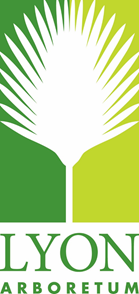 Lyon Arboretum Invites Homeschooling Students to Participate in Field Trips April 2017The Lyon Arboretum is offering two days of field trips to homeschooling families, April 6th for 5-8 year olds and April 7th for 9-12 year olds.  Come join us for a morning at the Lyon Arboretum, partaking in an outdoor, place-based, hands-on education experience.  Our programs address a variety of the HCPS III benchmarks for Science, Social Studies, Physical Education, and Math.  Field trips are $5 per child and per parent, payable upon arrival with cash or check. These field trips are a fun and enriching way for your child to address the benchmark requirements of your homeschooling curriculum.5-8 year olds (K-3rd Grade) –Thursday April 6, 2017 9am-11amPlanting activity –plants as living organisms, parts of a plant, needs for survival and growthLeaf scavenger hunt – “math in nature”, exploring the geometry of leaf shapes Nature walk – through the Spice and Herb garden and Ethnobotany section; how humans use plants, and introduce the idea of interdependence, how plants and animals depend on each other9-12 year olds (4th-6th Grade) –Friday April 7, 2017 9am-11amNature Hike – Manoa valley is the quintessential setting for examining Watershed Hydrology, and the dynamic history of land use change in Hawaii, exemplified by the Lyon Arboretum, enriches the inquire into the ecological impact humans can have on their environment. Stream exploration – stream ecosystems and their relationship to watershed processes, emphasizing the concept of Interdependence Fruit and flower hunt – visualizing the relationship between form and function, further establishing the concept of Interdependence. Practice making hypotheses, or predictions based on field observations about the relationships between plants and the animals they interact with (setting the perfect stage for further scientific inquiry)Spaces are limited and available on a first-come-first-serve basis. If you are interested in registering for one, or both, of these field trips call or email the Lyon Arboretum’s Education Department.  Please be prepared to provide the following information:Preferred field trip dateChild’s full name and their ageAccompanying parent’s full name, email, and cell phone numberWe will follow up your request with a confirmation packet including general information for Lyon visitors and release waivers that all visitors must complete.The Lyon Arboretum’s website is a great resource for information about our grounds, and the Education Department.  Feel free to contact us with any further questions at 808-988-0461 or email us at lyonarboretumeducation@gmail.com .Lyon Arboretum - Education Department
University of Hawai'i at Manoa
3860 Manoa Road
Honolulu, HI 96822
(808) 988-0461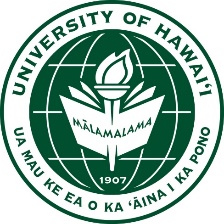 https://manoa.hawaii.edu/lyonarboretum/						